CURRICULUM VITAE OF SIMON MOSEHLACURRICULUM VITAE OF SIMON MOSEHLACURRICULUM VITAE OF SIMON MOSEHLACURRICULUM VITAE OF SIMON MOSEHLACURRICULUM VITAE OF SIMON MOSEHLACURRICULUM VITAE OF SIMON MOSEHLA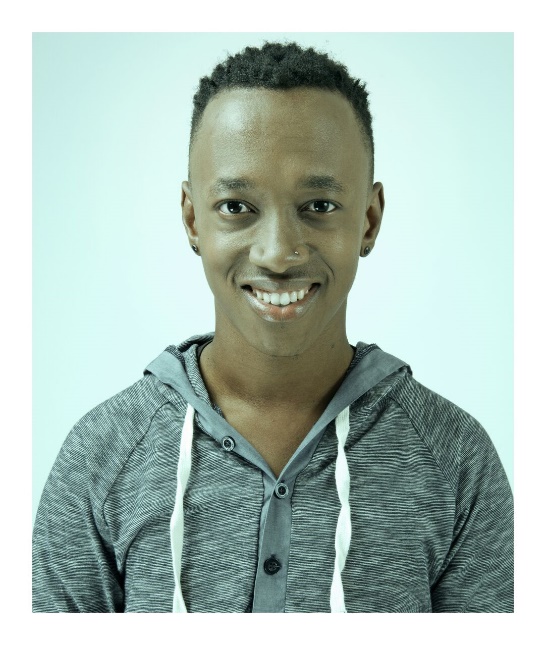 Gender:MaleMaleMaleAge:282828Height:1,561,561,56Waist:282828Hips:N / AN / AN / AShoe:6 / 76 / 76 / 7Hair:BlackBlackBlackEyes:BrownBrownBrownLanguages:English, Sesotho, isiZuluEnglish, Sesotho, isiZuluEnglish, Sesotho, isiZuluAccents:SKILLSSKILLSSKILLSSKILLSSKILLSSKILLSTERTIARY EDUCATIONTERTIARY EDUCATIONTERTIARY EDUCATIONTERTIARY EDUCATIONTERTIARY EDUCATIONTERTIARY EDUCATIONYear Qualification Qualification Qualification Institution Institution 2013BA DramaBA DramaBA DramaUniversity of PretoriaUniversity of PretoriaTHEATRE EXPERIENCETHEATRE EXPERIENCETHEATRE EXPERIENCETHEATRE EXPERIENCETHEATRE EXPERIENCETHEATRE EXPERIENCEYear Production Production Production Role Role 2014Fanta Taste Like School Tour              Offlimit ProductionsFanta Taste Like School Tour              Offlimit ProductionsFanta Taste Like School Tour              Offlimit ProductionsTristanTristan2014Fanta Turn Up Tour                             Offlimit ProductionsFanta Turn Up Tour                             Offlimit ProductionsFanta Turn Up Tour                             Offlimit ProductionsTistanTistan2013SANParks Community Project ( Puppet Show )               DIR: Myer Taub, Bailey SnymanSANParks Community Project ( Puppet Show )               DIR: Myer Taub, Bailey SnymanSANParks Community Project ( Puppet Show )               DIR: Myer Taub, Bailey SnymanVariousVarious2013Theatre for Development Project                   ( HIV / AIDS ) Centre for Sexualities, AIDS, and GenderTheatre for Development Project                   ( HIV / AIDS ) Centre for Sexualities, AIDS, and GenderTheatre for Development Project                   ( HIV / AIDS ) Centre for Sexualities, AIDS, and GenderFacilitatorFacilitator2012Theatre in Education ( Children’s Theatre )               SAPSTheatre in Education ( Children’s Theatre )               SAPSTheatre in Education ( Children’s Theatre )               SAPSVariousVarious2012Theatre for Development                               ( HIV / AIDS ) Centre for the Study of AIDSTheatre for Development                               ( HIV / AIDS ) Centre for the Study of AIDSTheatre for Development                               ( HIV / AIDS ) Centre for the Study of AIDS2012Con(VERSE)                                      DIR: Mona MonyaneCon(VERSE)                                      DIR: Mona MonyaneCon(VERSE)                                      DIR: Mona Monyane2012Suikerbossie die Musical                                                DIR: Jestre Marx and Chandre BothaSuikerbossie die Musical                                                DIR: Jestre Marx and Chandre BothaSuikerbossie die Musical                                                DIR: Jestre Marx and Chandre Botha2012Gogola              Anglo Gold Ashanti DIR: Lulama MasiminiGogola              Anglo Gold Ashanti DIR: Lulama MasiminiGogola              Anglo Gold Ashanti DIR: Lulama MasiminiCORPORATE EXPERIENCECORPORATE EXPERIENCECORPORATE EXPERIENCECORPORATE EXPERIENCECORPORATE EXPERIENCECORPORATE EXPERIENCEYear Production Production Production Role Role 2017Skills to Succeed promotional video (Accenture)DIR: Dave Young Skills to Succeed promotional video (Accenture)DIR: Dave Young Skills to Succeed promotional video (Accenture)DIR: Dave Young SamSam2016Skills to Succeed corporate film/application (Accenture) DIR: Dave Young Skills to Succeed corporate film/application (Accenture) DIR: Dave Young Skills to Succeed corporate film/application (Accenture) DIR: Dave Young SamSamOTHER EXPERIENCEOTHER EXPERIENCEOTHER EXPERIENCEOTHER EXPERIENCEOTHER EXPERIENCEOTHER EXPERIENCEYear Production/Company Production/Company Production/Company Role/Position Role/Position 2016 - 2017Buzz "Drama, Dance, Singing" Buzz "Drama, Dance, Singing" Buzz "Drama, Dance, Singing" Primary Party and Workshop Leader Primary Party and Workshop Leader 